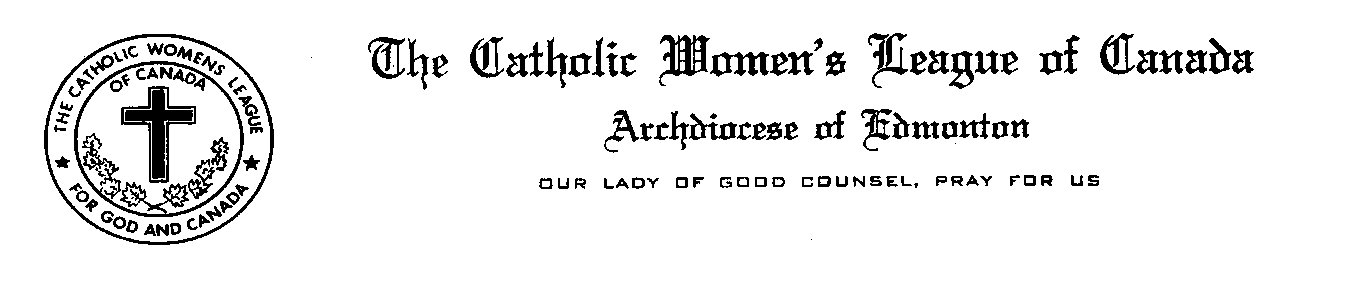 May 14th, 2016Mrs. Kathryn Bourque, PresidentSt. Paul Diocesan CouncilBox 5907Westlock, AlbertaT7P 2P7Dear Kathryn,I am writing on behalf of the members of the Diocese of Edmonton to pledge to you and all of the members in the Diocese of St. Paul our thoughts, prayers and support as Fort McMurray copes with the raging fires that continue to threaten their community.Your sisters in the Edmonton Diocese are actively supporting you through volunteer efforts, donations,by opening their homes to evacuees and through prayer.  I invite you to share with us any particular needs that we can assist with. We believe in the power of prayer and please know that you will continue to be in our prayers in the days ahead.Please be assured and comforted in the knowledge that you have the continuing concern, compassion, care, prayers and support of our members as you meet the challenges of the future…we are here for you…Together For God and CanadaWith loving concern fromMary J. Hunt, PresidentEdmonton Diocesan Council The Catholic Women’s League of Canada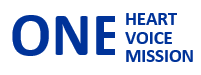 7416 – 181 Street Edmonton, Alberta T5T 2H2Email: maryhunt1982@gmail.com 